Prázdninový fotbalovýzápas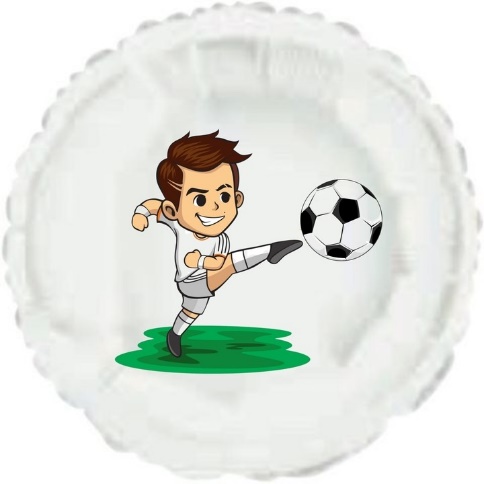 DĚTI             vs.                                                                                                           RODIČE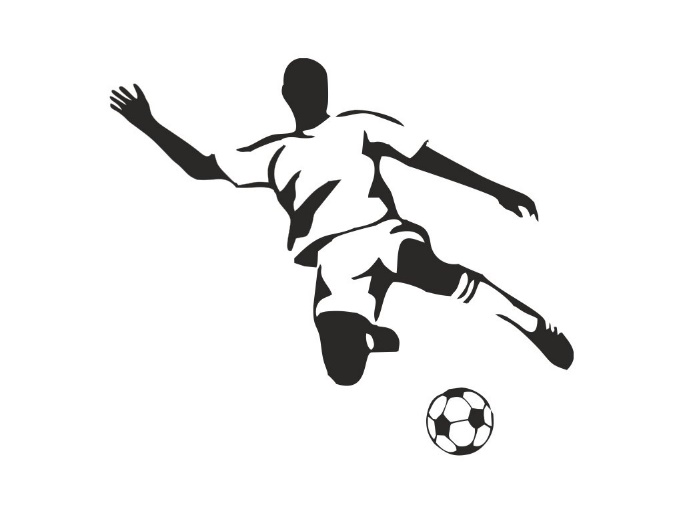          sobota 14.8.2021 začátek v 14.00 hodinobčerstvení zajištěno, zahrát si může kdokoliv